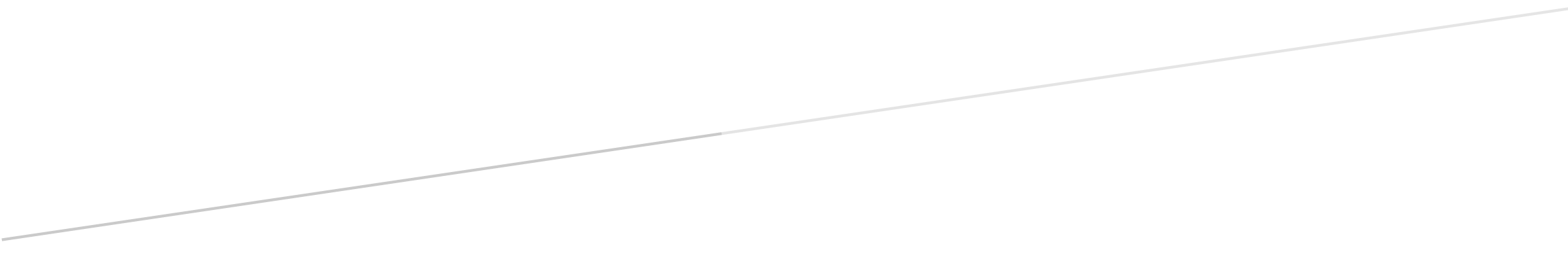 ÍNDICEIntroducciónEstructura OrganizacionalMarco NormativoObjetivo GeneralObjetivos EspecíficosMisiónVisión MetasValores    10. Estrategias y Líneas de Acción    11. Presupuesto 1.- INTRODUCCIÓN.La Dirección de Promoción Económica de este H. Ayuntamiento de Cuautla encabezado por la el C. Juan Manuel Estrella Jiménez, está buscando que cada una de las personas que quieran iniciarse como emprendedores o si ya son empresarios de algún negocio, tengan como base o herramienta esta información para que les ayude a iniciar su proyecto o fortalecerlo según sea el caso y sus necesidades para llegar a ser uno de los municipios más influyentes en el desarrollo económico de la región, fortaleciendo con la gestión a las pequeñas y medianas empresas con apoyos y programas de financiamientos, asesorías y capacitaciones de acuerdo a las condiciones socioeconómicas de los habitantes de este municipio.2. ESTRUCTURA ORGANIZACIONAL2.1 Estructura OrgánicaDirector de Promoción Económica 1.1 Auxiliar Administrativo (Secretaria) 2.2 Organigrama Estructural3.- MARCO NORMATIVO.Constitución Política de los Estados Unidos Mexicanos.Constitución Política del Estado de Jalisco.Ley General de Desarrollo Económico.Ley de Gobierno y la Administración Pública Municipal.4. OBJETIVO GENERALPromover e impulsar el desarrollo económico del municipio, a través de dar a conocer los apoyos y programas de financiamiento que existen por parte de las dependencias económicas estatales y federales a los emprendedores y empresarios de la cabecera municipal y las comunidades alrededor de la misma, buscando ser un municipio competitivo y con oportunidades económicas para la población.5. OBJETIVOS ESPECÍFICOSIr ampliando anualmente la cobertura de apoyos a fondo perdido y de financiamientos para los emprendedores, micro y pequeñas empresas que son el motor de la economía regional y local; favoreciendo así la generación de empleos y desarrollo económico del mismo. Mantener una cobertura amplia de información a las emprendedoras, pequeñas y medianas empresas sobre los apoyos y programas de financiamiento que manejan las dependencias estatales y federales. Crear una estrecha colaboración con los pequeños y medianos empresarios para gestionar y pedir nuevos apoyos y programas que beneficien al desarrollo económico del sector y en general del municipio.6.- MISIÓN Promover el desarrollo integral del municipio mediante la promoción económica, abarcando todas y cada una de las distintas localidades y lograr por ende la generación de empleos y mejorar las condiciones de vida de los habitantes del municipio.7.-VISIONConsolidarse como una Dirección que logre de Cuautla ser un municipio económicamente sustentable, gestionando el máximo de los recursos, detectando y aprovechando las oportunidades de desarrollo que por sus propias características tienen las distintas empresas locales y, de ser posible, alcanzar a mercados regionales, estatales, nacionales e internacionales.8.- METASLograr ser un municipio con oportunidades reales de crecimiento económico para los habitantes del mismo, y con ello fortalecer la iniciativa de nuevos emprendedores y consolidar proyectos ya encaminados al desarrollo económico del municipio. Buscar la manera de que cada persona que vaya a emprender un negocio o proyecto productivo este informado de que el gobierno en sus distintos niveles está preocupado por impulsar y promover el desarrollo económico a través de sus diferentes programas de apoyos y financiamientos.Lograr como dirección una estrecha colaboración con cada uno de los sectores productivos del municipio y que éstos se integren para poder gestionar más y mejores recursos en pro de ellos mismos y en general de los habitantes. Ser una de las direcciones más dinámicas y activas dentro de la administración municipal, tratando de desarrollar actividades en beneficio de los emprendedores, empresarios y de la población económicamente activa.9.- VALORES Los valores que caracterizan las acciones de esta Dirección son:CONFIANZAHONESTIDAD TOLERANCIA COMPROMISOHONRADEZ Y TRANSPARENCIA10. ESTRATEGIAS Y LINEAS DE ACCIÓN.ESTRATEGIAS:Estrategia 1. Gestionar directa y personalmente la información de los diferentes apoyos económicos y programas de financiamiento de las dependencias estatales y federales que aporten al desarrollo económico de la micro y pequeñas empresas que existen en el municipio, y ello redunde en la generación de empleos y más personas emprendedoras.Estrategia 2. Investigar la información a través de las diferentes plataformas en línea, todos los apoyos y programas federales y estatales que competen a esta dirección con la finalidad de promocionar y fortalecer el desarrollo económico de los Cuautlenses.Estrategia 3. Asistir a cursos, talleres y pláticas informativas sobre los apoyos y programas que involucren a esta dirección, con el objetivo de poder participar en la aplicación de esos apoyos para beneficio del desarrollo económico del municipio.Estrategia 4. Conocer las reglas de operación de cada uno de los apoyos a fondo perdido y los diferentes esquemas de financiamiento que hay en la mayoría de las dependencias estatales y federales y con ello poder informar a través de distintos medios de comunicación a la población en general.Estrategia 5. Realizar reuniones con los diferentes sectores económicos para sensibilizar y concientizar de la importancia de mantener una estrecha colaboración e integración entre los mismos y poder gestionar más apoyos ante de las diferentes instancias estatales y federales.LINEAS DE ACCIÓN:1.- Brindar información, atención y orientación en oficina todos los días sobre los diferentes esquemas de financiamiento, programas y apoyos que existen para las personas emprendedoras, pequeños y medianos empresarios del municipio que quieran fortalecer o ampliar sus negocios. 2.- Realizar una reunión por sector con las PyMes (Pequeñas y Medianas Empresas) para difundir los programas, apoyos y esquemas de financiamiento que existan, y también para fomentar la integración y colaboración entre los mismos, detonando así el empleo y el desarrollo económico del municipio. 3.- Gestionar la capacitación para el empleo, el autoempleo, emprendedores y los empresarios que buscan ampliar sus mercados, ante el SNE (Servicio Nacional de Empleo) en los meses de Enero a Marzo, ya que es el periodo en el que salen las convocatorias para participar, por lo que se hará la promoción y la invitación a los sectores económicos que puedan participar con proyectos productivos en dichas convocatorias, tanto en las becas de capacitación como de movilidad laboral. 4.- Promover y Fomentar el financiamiento con créditos accesibles, para los emprendedores y los empresarios del municipio, como lo son los créditos de FOJAL (Fondo Jalisco) y los financiamientos de INADEM ( Instituto Nacional del Emprendedor) y la SEDECO (Secretaria de Desarrollo Económico), fortaleciendo con ello el desarrollo económico del municipio. 5.- Apoyar a los comerciantes, prestadores de servicio, artesanos, y consejos del municipio en la realización de exposiciones y ferias al menos 1 por año, dentro y fuera del municipio, que promuevan los productos locales, y que generen o conserven empleos. 6.- Promover encuentros de negocios, en el municipio o fuera de él, para que el sector productivo aproveche las oportunidades del mercado para colocar lo que en Cuautla se produce.11.-PRESUPUESTO Viáticos para el personal de la misma dirección en los traslados a las diferentes dependencias económicas en la ciudad de Guadalajara, cuando se considere necesario hacer alguna gestión o asistir a reuniones informativas. Gasto para la compra de refrigerio a los asistentes a dichas reuniones programadas y organizadas por esta dirección.Horario de Atención Lunes a Viernes de 9:00 a 15:00 horas, en Oficinas de este H. Ayuntamiento 2018-2021 Teléfono de oficina: 316 38 4 33 33 Elaboro:Miguel Macario Peña GuitronDirector de Promoción Económica.